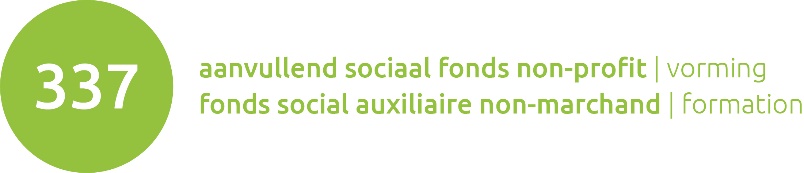 Vormingsfonds 337Opleidingsfonds 337AANVRAAGFORMULIER SUBSIDIE: GROEPSBEGELEIDING- OF VORMINGSPROJECT Dit formulier is bedoeld voor de organisaties van het Aanvullend Sociaal Fonds Social Profit. Ze behoren tot het Paritair Comité 337 en hebben de RSZ-index 139.Het beheerscomité van het Sociaal Fonds 337 heeft besloten momenteel met een bepaald aantal organisaties samen te werken. Neem contact op met het Fonds voor meer informatie.Naast een aanvraag van een instelling kan een groep instellingen uit PC 337 een groepsaanvraag doen.Een werkgeversfederatie kan ook namens instellingen in de sector en een vakbondsorganisatie een aanvraag indienen ten gunste van werknemers in de sector.GEGEVENS VAN DE AANVRAGENDE INSTELLING 				Type organisatie:	 Een instelling van het Sociaal Fonds  337			 Een groep instellingen van het Sociaal Fonds 337(Een van de deelnemende organisaties dient de aanvraag in en zorgt voor de administratieve opvolging.)			 Een federatie van werkgevers of vakbondenNaam organisatie: Straat en huisnummer:Postcode:				Gemeente:        					Paritair Comité:KBO-nummer (ondernemingsnummer ): 0.   RSZ-nummer:  -  - IBAN bankrekeningnummer: BE   Contactpersoon:	Functie: Telefoon:				Email: 				Aantal werknemers:				In VTE' s:						In koppen:GEGEVENS VAN DE INSTELLINGEN DIE DEELNEMEN AAN HET PROJECTAlleen als er meer dan één instelling bij het project betrokken is: Vul de tabel in met de gegevens van de deelnemende instellingen.TYPE SUBSIDIE		Kruis het type subsidie aan dat u wilt aanvragen:   Groepsbegeleiding (supervisie of intervisie)  Vormingsproject op maat binnen de organisatie  Terugbetaling van inschrijvingsgeld voor een vorming  Terugbetaling van inschrijvingsgeld voor een online vormingTHEMA VAN BEGELEIDING OF OPLEIDING	Titel: URL van de website voor online vorming: http://www.Motivatie (leg uit waarom deze begeleiding of vorming nuttig is voor uw werknemers): GEGEVENS VAN DE DEELNEMERSOpgeletAlleen werknemers in loondienst van de organisatie hebben recht op subsidies. Andere werknemers (zelfstandigen, vrijwilligers, bestuurders, stagiaires, werkzoekenden) kunnen deelnemen als zij direct betrokken zijn bij het project. Ze worden echter niet meegeteld bij de berekening van de financiële steun.Het Fonds geeft voorrang aan werknemers die tot risicogroepen behoren:Geen diploma hoger onderwijs+ 50 jaarVerminderde arbeidsgeschiktheid Minder dan een jaar verloofd en werkzoekende vóór de verlovingDeelnemersAantal deelnemers:Functies van de deelnemers:Voor- en achternamen van deelnemers: Opleidingsniveau van de deelnemers: 		Aantal < HSO:Aantal = HSO:Aantal > HSO (bachelor niveau):Aantal > HSO (master niveau):DUUR VAN DE BEGELEIDING / VORMING / STUDIEDAG / ...Als u de exacte data nog niet kent, noteer dan de vermoedelijke begin- en einddatum. De overige gegevens in de tabel moeten op het moment van aanvraag bekend zijn om de mogelijke financiële tussenkomst te kunnen berekenen. Vul hieronder alleen het deel in waarop uw verzoek betrekking heeft:GroepsbegeleidingVul dit kader in voor groepsbegeleiding (max. 25 uur tot 5 werknemers en maximaal 30 uur vanaf 6 deelnemers). De maximale financiële bijdrage bedraagt €130/uur, alle kosten inbegrepen (zie richtlijnen).De groep moet bestaan uit minimaal 2 deelnemers.Vorming op maatGelieve dit kader in te vullen voor een vorming op maat binnen uw organisatie (maximale tussenkomst van €250/uur, voor maximaal 7 uur/dag met een plafond van €250/uur/groep, alle kosten inbegrepen).De groep moet bestaan uit minimaal 2 deelnemers.Terugbetaling van inschrijvingsgeldVul dit kader in voor een terugbetaling van inschrijvingsgeld (max. €25/uur/deelnemer).Terugbetaling inschrijvingsgeld: Online vormingVul dit kader in voor een terugbetaling van het inschrijvingsgeld voor een online vorming, bijvoorbeeld Webinar, MOOC... (max.  €25/uur/deelnemer)PRIJS					Groepsbegeleiding of vorming op maatTerugbetaling van inschrijvingsgeld (klassikaal of online)DE OPLEIDINGSVERSTREKKER						Opgelet:In principe aanvaardt het Fonds enkel opleidingsverstrekkers die actief zijn in de social profit en die qua doelstellingen en tarieven in de geest van de social profit werken. Het gaat dus voornamelijk over vzw’s en publieke operatoren. Andere operatoren komen enkel in aanmerking als de instelling haar keuze motiveert. De opleidingsverstrekkerNaam organisatie:Juridische vorm:		Straat en nr.:Postcode:					Gemeente:     				Naam van de begeleider:Functie:Motiveer hieronder uw keuze indien de opleidingsverstrekker geen vzw of publieke operator is:RAADPLEGING VAN DE WERKNEMERSOrganisaties moeten het document ‘sociaal overleg’ indienen dat door de directie en/of werknemersdelegatie moet worden ondertekend.Het Fonds verzoekt om raadpleging van het personeel Voor organisaties met een sociaal overlegorgaan (ondernemingsraad, CPBW, vakbondsafvaardiging); zij moeten het formulier "bewijs van sociaal overleg" LUIK A ingevuld en ondertekend en vergezeld van de notulen van de vergadering  opsturen.Voor organisaties die geen sociaal overlegorgaan hebben: De directie verklaart op erewoord in de vorm "bewijs van sociaal overleg" LUIK B dat het personeel op de hoogte is gebracht en opmerkingen heeft kunnen formuleren. Het formulier "bewijs van de sociaal overleg" vindt u aan het einde van dit document.In geval van een aanvraag met betrekking tot meerdere instellingen: Bewijs van sociaal overleg is vereist voor elke organisatie die betrokken is bij het project (dus niet alleen voor de organisatie die de aanvraag indient).AANVRAAG VOORSCHOTAls uw dossier wordt goedgekeurd voor minstens €500, kunt u een voorschot van 50% ontvangen.  Wilt u in dit geval een voorschot ontvangen? Ja		 NeeDatum van de aanvraag:		Naam en handtekening verantwoordelijk van aanvragende organisatie:Bijlagen: bewijs van sociaal overleg (van alle betrokken organisaties) deelnemersgegevens (als u op het moment van indiening van de aanvraag weet wie zal deelnemen)Stuur het aanvraagformulier, met de gevraagde bijlagen, per e-mail naar:Fonds337@fe-bi.orgDe standaarddocumenten van het Fonds vindt u op onze website: https://www.fe-bi.org/nl/sectoren/Fonds/18797/pc-337-aanvullend-sociaal-fonds-non-profit-vorming-subsidieprojecten-aanvraag-indienenPROCEDURE SOCIAAL OVERLEGHet Sociaal Fonds, dat paritair beheerd wordt, is van mening dat initiatieven rond vorming en opleiding met de werknemers van de instelling moeten worden besproken. Bijgevolg dient het personeel, al dan niet via een sociaal overlegorgaan te worden geraadpleegd over de (opleidings)acties van het Fonds.Dit document wordt gebruikt als bewijs van sociaal overleg voor aanvragen van subsidies uit het 337-fonds.  De organisatie moet voor elke nieuwe subsidieaanvraag een nieuw exemplaar van dit document bezorgen.LUIK AIn te vullen door de directie van een organisatie die een sociaal overlegorgaan heeftIk, ondergetekende, ..................................................................................................................................................Functie:......................................................................................................................................................................Naam organisatie: .....................................................................................................................................................RSZ-nr.: ......................................................................................................................................................................Adres:.........................................................................................................................................................................Postcode:....................................... Gemeente:.........................................................................................................Tel.:............................................................... E-mail:.................................................................................................verklaart op erewoord dat tijdens de vergadering die plaatsvond op (datum) ...........................  met het volgende overlegorgaan (controle):	Ondernemingsraad	Syndicale delegatieComité voor preventie en bescherming op het werkwe de subsidieaanvraag hebben behandeld voor (projecttitel): .........................................................................Jaar van subsidieaanvraag: ..............................................Extra info : Voor HR- of marktgerichte opleidingen : Hoe is het sociaal overleg inbegrepen in de aangeboden opleiding?............................................................................................................................................................................................................................................................................................................................De opmerkingen van de werknemers worden vermeld in het verslag van de vergadering (bijgevoegd uittreksel).Opgemaakt te ............................................................ op (datum) ........................................................Directie 							Namens de werknemersafvaardiging.(naam en handtekening) 					(naam, functie en handtekening(en)			LUIK BIn te vullen door de directie van een organisatie die geen sociaal overlegorgaan heeftIk, ondergetekende, ..................................................................................................................................................Functie:......................................................................................................................................................................Naam organisatie:......................................................................................................................................................RSZ-nr.: ......................................................................................................................................................................Adres:.........................................................................................................................................................................Postcode:........................................Gemeente:.........................................................................................................Tel.:............................................................... E-mail:.................................................................................................verklaart op erewoord dat alle medewerkers op de hoogte zijn gebracht van de subsidieaanvraag voor (projecttitel) ..............................................................................................................................................................Jaar van subsidieaanvraag: ..................................................Extra info : Voor HR- of marktgerichte opleidingen : Hoe is het sociaal overleg inbegrepen in de aangeboden opleiding?............................................................................................................................................................................................................................................................................................................................Het personeel werd als volgt geïnformeerd (kruis aan):	Mededeling tijdens personeelsvergaderingAd valvas affichage	Verzending per post naar elke werknemer	Verzending per e-mail naar elke werknemer	Andere.........................................................Aantal werknemers in de organisatie: .......................................................................................Opgemaakt te ............................................................ op (datum) ...............................................................		Directie 						(handtekening)Bijgewerkt: januari 2024InstellingRSZ-nummerAantal werknemersAantal werknemersInstellingRSZ-nummerIn vte'sIn koppen -  - -  - -  - -  - -  -Startdatum Einddatum Aantal groepen Aantal sessies per groep Aantal uren per sessieTotaal aantal uren begeleidingAantal uren per deelnemer........................ uren Aantal groepen…………………….. groepenTotaal aantal uren(aantal uren per deelnemer x aantal deelnemers voor wie u de aanvraag doet)........................ urenAantal uren per deelnemer........................ urenAantal groepen…………………….. groepenTotaal aantal uren(aantal uren per deelnemer x aantal deelnemers voor wie u de aanvraag doet)........................ urenAantal uren per deelnemer........................ urenAantal groepen…………………….. groepenTotaal aantal uren(aantal uren per deelnemer x aantal deelnemers voor wie u de aanvraag doet)........................ urenKOSTENBEDRAGTotaal bedrag gevraagd door de opleidingsverstrekker voor de begeleiding Totaal bedrag aan de Fonds gevraagd rekening houdend met de berekening van de tussenkomst (130€/uur of 25€/uur/pers. met max 250€/uur/groep) KOSTENBEDRAGAantal deelnemersKosten inschrijvingsgeld per deelnemer  Totaal bedrag gevraagd aan het Sociaal Fonds rekening houdend met de berekening van de tussenkomst (25€/u/pers.)